Открытый урок проводится с использованием компьютера. Тема урока: Решение задач. Цена, количество, стоимость.Цель урока: познакомить с понятиями: цена, количество, стоимость; устанавливать взаимосвязь между этими величинами.Задачи урока:Образовательные: формировать представления о величинах «стоимость, цена, количество», выявлять зависимость между ними; закреплять умение решать задачи.Развивающие: развивать логическое мышление учащихся, умение пользоваться деньгами.Воспитательные: воспитывать активность, самостоятельность, расчетливость; расширять границы знаний в области ценообразования.Тип урока: изученного нового материала.Оборудование: слайды,1 Организационный момент.  Слайд 1Математика повсюдуГлазом только повернешьИ примеров сразу уймуТы вокруг себя найдешь.Без математики друзьяПрожить на свете просто нельзя.Без неё ты совсем пропадёшьИ хлеба не купишь,Тенге не сочтешь.Что по чем не узнаешьА узнав не поймешь. - Добрый день, ребята! Добрые слова помогают сохранять хорошее настроение надолго. Именно такими словами я вас приветствую на уроке и желаю всем удачи.2. Проверка домашнего заданияОткройте тетради дома вы решали уравнения.-Кто за домашнее задание получил «3», нет таких, вы меня очень порадовали, вы справились с заданием на 4 и 5.  А как вы запомнили компоненты, которые нужны в решении уравнений мы проверим. -Как найти уменьшаемое? Первое слагаемое? Делимое?3. Оформление тетради.-Ребята запишите число и классная работа, 28 какое число? (двузначное, чётное)-Как ноябрь звучит на казахском языке, на английском? (қараша, November) Это месяц какого времени года? (осени)-Сегодня у нас необычный урок. Мы с вами отправимся в поход, а вот куда мы пойдём узнаете, выполнив следующее задание. 4.Минутка чистописания  Слайд 2-Выполните действия записывая только ответы, через клеточку соблюдая нормы каллиграфии.1) 5*5(25)    2) делимое 36, делитель 4, найдите значение частного. (9)3) 350-150=200 (из 350 вычитаем 150, чему равна разность?)4) первый множитель 8, второй множитель 5, чему равно произведение? (40)5)16:1=166)8*9=72 (найдите произведение чисел 8и9)7) первое слагаемое 26, второе 8, назовите значение суммы? 34(учитель спрашивает и записывает результат на доске).- Самостоятельно расположите числа в порядке возрастания (проверка одного ученика)-Если вы выполнили задание правильно волшебные числа превратятся в буквы. 5. Сообщение темы и цели урока. Слайд 3-Какое слово получилось? Магазин-это словарное слово, запомните написание безударной гласной АПочему именно в магазин, потому что мы сегодня будем решать задачи на тему: «Цена, количество, стоимость».Поставьте Цель урока: решение задач6. Устный счет (двое работают у доски, трое по карточкам)На уроке мы узнаемОчень важные слова.Но сначала нас ждетУвлекательный устный счет. Отправляемся в магазин за покупками Слайд 4-Ручка стоит 7 тенге. Сколько стоят 5 таких ручек? 35  -У Маши 3 монеты по 5 тенге. Сколько денег у Маши?15-  Мама купила 24 тетради в клетку и 8 тетрадей в линию. Во сколько раз тетрадей в клетку больше чем тетрадей в линию?  В 3- Девочки дошли до магазина за 1 час 15 минут, сколько минут они потратили? 75 минут- Айдана купила три метра красной ткани. Сколько в 3 метрах сантиметров? 300см Логическая задачкаПять лампочек тускло горели в люстреХлопнули двери и две сгорелиСделать вам нужно самую малость -Сказать сколько ламп осталось? 5Проверить работу по карточкам, у доски7. Актуализация знаний, умений и навыков: Слайд 5- Когда мы приходим в магазин, чтобы купить какой-то товар на что мы обращаем внимание? Это написано цифрами возле каждого товара? Цена-Ребята мы покупаем в магазине не только один предмет, можем взять несколько два, три, пять. Это понятие называется количеством.-За покупку нужно заплатить деньги, это понятие стоимость. 8.Объяснение нового материала стр.108 №2 (Слайд 5 открываем формулы по щелчку)-Сегодня мы будем учиться находить цену, количество и стоимость.-Одна конфета стоит 5 тенге, мы купили по количеству 4 штуки. Сколько стоят все конфеты? 20-Как вы узнали 5*4 Ц*К А сколько стоят 6 конфет, если одна конфета стоит 5 тенге? 30-Как догадались 5*6 -Так что мы делали, чтобы найти стоимость? С=Ц*К-А сейчас мы узнаем, как найти количество. №3-Цена одной конфеты 8 тенге, стоимость всех конфет24 тенге. Какое количество можно купить на эти деньги? 3 Как догадались? 24:8=3 Если цена одной конфеты 8 тенге, а за покупку заплатили 32 тенге? 4  Как догадались? 32:8-Чтобы узнать количество купленного товара, что нужно сделать К=С: Ц (выводим формулу)-  Давай те узнаем, как найти цену №4 стр.109 Стоимость 4 конфет 20 тенге. Какова цена 1 конфеты? 4 тенге 20:5=4 тенге-За 4 конфеты заплатили 28 тенге. Кто догадался сколько стоит одна конфета 28:4=7 тенге-Значит, чтобы найти цену, нужно стоимость, разделить на количество.  Ц= С: К. -Если посмотреть на формулы можно увидеть только стоимость находим умножением.9.  Первичное закрепление. Работа у доски. Слайд 6Отправляемся в магазин.Одна тетрадь стоит 7 тенге. Сколько стоят 6 таких тетрадей? Что мы находим? СТОИМОСТЬ Цену одной тетради, умножим на количество. С=Ц*К                         Записывай краткую запись1т.-7 тг.6т.-? тг.1)7*6=42(тг)Задача в картинках    Слайд 7                 Какова цена одного мяча?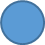                 45 тенгеКак будем решать эту задачу? Ц= С: К                             45:5=9(тг)10.Физминутка   Слайд 8 За тучку солнце спряталось, На целую минутку,А мы дружно проведём физминутку!Отдохнем с тобой, дружок.Ставим дружно руки в бок.Наклонились влево, вправо,А потом вперёд, назадРучки вверх и ручки в бокИ на месте прыг да скок.Потянулись мы на славу.Сядем тихо, мой дружок,И продолжим свой урок.Поработаем в парах. Сколько конфет купили, если цена одной конфеты 8 тенге, а за всю покупку заплатили 48 тенге?       48:8=(6т.)       К=С: Ц11. Работа по рядам №6 стр.109      Слайд 9Молодцы с задачами вы хорошо справили, а примеры вы решаете также дружно.Решение выражений столбиком. Проверка решения. (учащийся с каждого ряда читает только ответы). Проверка по эталону1-р.677-499= 178137+798=935497+264=761238+762=10002-р.297+379=6761000-468=532789+85=874457+78=5353-р.594+176=770870-467=403900-79=821403-75=328Формативное оценивание. Приём «Большой палец»12.Геометрическое задание Слайд 10Скоро праздники, а на праздники мы покупаем подарки. На какую геометрическую фигуру похожа крышка коробки? ПрямоугольникВам нужно вычислить периметр крышки коробки, если длина крышки равна 6 см, ширина 3 см. (один работает у доски)  Р=(6см+3см)2=18смНазови формулу площади                         S=а*в13. Итог урока-Чем мы занимались на уроке? Что узнали?-Удалось решить поставленную задачу?-Где можно применить новые знания?-Что на уроке у вас хорошо получилось?14.Рефлексия Слайд 11У вас на партах смайлики. Оцените свою работу и отметьте на своей лесенке успеха ступеньку, на которой сегодня оказался каждый из вас.  Мне было легко – зеленый.Но не все – красный.Научусь – желтый.15.Домашнее задание: стр.111№4   Слайд 12Окончен урок и выполнен планСпасибо ребята огромное вам!За то, что упорно и дружно трудились,За то, что задачи решать не ленились.